                  K.P.C. PUBLIC SCHOOL, KHARGHAR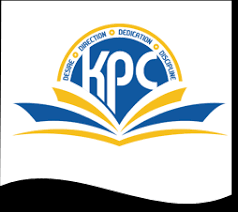                         Assessment V 2022-23Grade: VII	            								          Time :2 HrsSub: Hindi             									     Marks:40प्रश्न 1 (अ) नीचे दिए गए शब्दों के समानार्थी शब्द लिखिए।        				  (2 अंक) हौसला 				2) दिव्यांगप्रश्न 1 (आ) विरुद्धार्थी शब्द लिखिए।                     					  (2 अंक) 1) साध्य 				2) सुकर्मप्रश्न 2 (अ) निम्नलिखित अपठित गद्यांश के उत्तर एक वाक्य में लिखिए। 			  (4 अंक)गणतन्त्र दिवस भारत का एक राष्ट्रीय पर्व है जो प्रति वर्ष 26 जनवरी को मनाया जाता है। इस वर्ष 2023 में भारत का 74वां गणतंत्र दिवस मनाया गया।भारतीय संविधान के रचियता डॉ. भीमराव अम्बेडकर थे।एक स्वतन्त्र गणराज्य बनने और देश में कानून का राज स्थापित करने के लिए 26 नवम्बर 1949 को भारतीय संविधान सभा द्वारा इसे अपनाया गया और 26 जनवरी 1950 को लागू किया गया था।इस दिन हर भारतीय अपने देश के लिए प्राण देने वाले अमर सपूतों को श्रद्धांजलि अर्पित करते हैं। गणतंत्र दिवस की पूर्व संध्या पर राष्ट्रपति राष्ट्र के नाम संदेश देते हैं।प्रश्न 1 भारत का राष्ट्रीय पर्व कौन सा है और वह कब मनाया जाता है?प्रश्न 2 भारतीय संविधान के रचियता कौन थे?प्रश्न 3 भारतीय संविधान क्यों बनाया गया?प्रश्न 4 गणतंत्र दिवस की पूर्व संध्या पर कौन राष्ट्र के नाम संदेश देते हैं?प्रश्न 2 (आ) निम्नलिखित पठित गद्यांश के उत्तर एक वाक्य में लिखिए।।  			  (4 अंक)सुधा का जन्म मुंबई में रहने वाले एक तमिल परिवार में हुआ था। तीन वर्ष की उम्र से ही नृत्य में रुचि रखने वाली सुधा 17 वर्ष की उम्र तक लगभग 75 नृत्य प्रस्तुतियाँ कर चुकी थीं। नृत्य ही उनका जीवन था। परंतु  सड़क दुर्घटना ने उनके सभी सपनों को तोड़ दिया। कुछ वर्षों तक सुधा सदमे में रहीं। एक दिन उनके पिताजी ने डॉ. सेठी और उनके जयपुर फुट के बारे में पढ़ा, तब वह सुधा को उनसे मिलाने जयपुर ले गए। वहाँ सुधा के लिए नकली टाँग बनाई गई। अपने हौसले और दृढ़ संकल्प के कारण सुधा सब कुछ भूलकर स्वयं को नृत्यकला में पारगत करने का अभ्यास करती और पूरी तरह तरह सफल रहीउन्हें भारत के राष्ट्रपति ज्ञानी जैल सिंह द्वारा तैंतीसवे राष्ट्रीय फिल्म महोत्सव में विशेष अवार्ड ‘सिल्वर लोट्स’ से सम्मानित किया गया।प्रश्न 1 सुधा का जन्म कहां हुआ था?प्रश्न 2 .17 वर्ष की आयु तक सुधा कितनी नृत्य प्रस्तुति कर चुकी थी?प्रश्न 3. सुधा को किस विशेष पुरस्कार से सम्मानित किया गया?प्रश्न 4. सुधा के पिता उन्हें नकली टांग बनवाने के लिए कहां ले गए थे?प्रश्न 3 (अ) पाठ के आधार पर पूछे गए किन्हीं तीन प्रश्नों के उत्तर दीजिए ।			  (6 अंक)1) नकली पैर के साथ नृत्य का अभ्यास करने से सुधा को क्या परेशानियाँ आती थीं?2) सुधा चंद्रन का जीवन परिचय दीजिए ।3) हामिद की विशेषताएं बताइए4) जब हामिद के दोस्त उसे मिठाइयाँ नहीं देते, तो वह क्या सोचता है?5) बापूजी के नेतृत्व में चलाए जा रहे आंदोलन का उद्देश्य क्या था?प्रश्न 3 (आ) निम्नलिखित प्रश्नों में से दो प्रश्नों उत्तर लिखिए। 					  (4 अंक)1 हमारी भाषा किस तरह की होनी चाहिए? क्यों?2 हमें मीठी बोली क्यों बोलना चाहिए?3 कोरोनावायरस बीमारी की वजह से क्या-क्या बंद हो गया था?4) हम अपने देश को सेवा किन-किन तरीकों से कर सकते हैं? प्रश्न 4 (अ) कविता की पंक्तियों में से किसी एक का अर्थ स्पष्ट कीजिए ।			  (2 अंक)1) बड़ा हुआ तो क्या हुआ, जैसे पेड़ खजूर | पंथी को छाया नहीं, फल लागे अति दूर।।2) गुरु, गोविंद दोऊ खड़े, काके लागूँ पाय । बलिहारी गुरु आपने, जिन गोविंद दियो बताय ।।प्रश्न 4 (आ) दिए गए मुहावरों का अर्थ लिखिए तथा वाक्य में प्रयोग कीजिए।  			  (2 अंक) 1) पांव के नीचे से जमीन खिसकना2) लोहे के चने चबानाप्रश्न 5 (अ) रिक्त स्थानों की पूर्ति कीजिए।								  (2 अंक)1) साधारण पुरुष वीर बन जाते हैं और स्त्रियां---------2) चिंता मत करो.... ----------- होने तो दो। प्रश्न 5 (आ) दिए गए शब्दों के वचन बदलिए ।							  (2 अंक)1) कुर्सी2) कहानीप्रश्न 5 (इ) नीचे दिए गए अनेक शब्दों के लिए एक शब्द लिखिए।					  (2 अंक)1) खरीदने वाला2) सौ का समूहप्रश्न 6(अ) नीचे दिए गए शब्दों के अनेकार्थी शब्द लिखिए। 			              (2 अंक)माधववर्णप्रश्न 6(आ) दिए गए वाक्यों को शुद्ध करके लिखिए।						  (1 अंक)हम आपके मिलकर प्रसन्न हुआ।प्रश्न 6 (इ) नीचे दिए गए किसी एक विषय को चुनिए। 						  (5 अंक)विज्ञान प्रतियोगिता की तैयारी के विषय में दो मित्रों के बीच हुआ संवाद लिखिए।                           अथवा निबंध लेखन- विश्व पृथ्वी दिवस